Mission des lecteurs avant et après la messeNB : Avant la messe, il peut être utile de prendre contact avec le prêtre pour fixer les détails de la cérémonie (lectures, intentions de messes, informations diverses à l’assistance, apport ou non du ciboire à l’autel, chants, etc.).A votre arrivée, une demi-heure avant l’officeSacristie : Ouvrir la sacristie et accueillir le prêtrePréparer les objets du culte selon les instructions du prêtreMettre nappe et serviette brodée sur nappe (à prendre dans tiroir du buffet de la sacristie. C’est Marie-Thérèse Crettenand qui s’occupe de l’entretien des objets du culte) Verser un peu d’eau et de vin, selon les indications du prêtre, dans les burettes et le calice avec une serviette, à disposer sur l’autel ou sur la table de servicePréparer dans la patène (plat en terre) les hosties + une grande. Ouvrir le tabernacle (clef dans haut du buffet de la sacristie) et vérifier le nombre d’hosties consacrées. Donner l’information au prêtre qui ajustera en ajoutant de nouvelles hosties à consacrer dans la patène. Déposer le lectionnaire sur l'ambon et le missel sur l'autel ;Allumer les cierges de l'autel ;Allumer les lumières du chœur et des nefs.Préparer les deux corbeilles pour la quête, les déposer au fond de l’église.Durant la pandémie, placez une bouteille de désinfectant à l’entrée et une liste de traçage à remplir par les fidèlesAudio : Pesez sur le bouton 1 de l’installation dans la sacristie cela coupe la musique d’ambiance. Pesez sur le bouton 2, cela enclenche les micros (NB : la lumière jaune signale que l’installation fonctionne. La lumière verte signifie que la sono est éteinte). Sous l’autel, enclencher les interrupteurs « lecteur » et « lampe » et sur le bouton Power pour mettre le lecteur sous tension. Deux solutions CD ou Bluetooth. Placer un CD et sélectionnez les plages de musique avec la télécommande.  (N° 1 : musique d’accueil. N° 2 : chant d’entrée, etc.)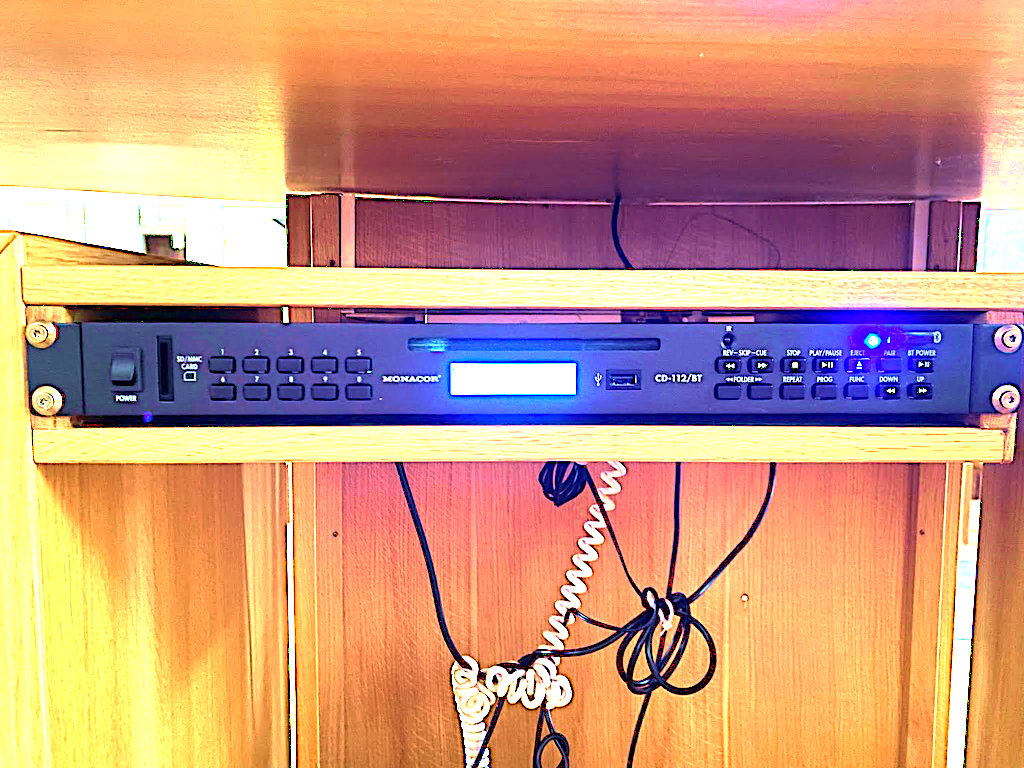 Bluetooth : Pour connecter un smartphone, ouvrir le tableau de bord Bluetooth sur votre mobile. Sur l’appareil sous l’autel, appuyez deux secondes sur le bouton « ST Power », une lumière bleue clignote. Le nom de l’appareil « Audio Bluetooth » apparaît dans la liste des appareils connectables sur l’écran votre smartphone, sélectionnez « Audio Bluetooth ». La connexion est fonctionnelle. Vous n’avez plus qu’à choisir les musiques sur votre smartphone et à modifier éventuellement la puissance depuis votre mobile. En abaissant la puissance, il est possible de jouer une musique de fond pendant une lecture ou une prière. (en cas de problème : JF Mabut 079 400 11 18)Au début de la messe, selon accord avec le prêtre, dire éventuellement deux mots d’accueil à l’assistance et lire les informations dominicales. Lire les deux lectures du jour et le psaume (selon instruction de l’officiant)Lire les prières universellesSelon la demande du prêtre, aller chercher le ciboire dans le tabernacle et le porter à l’autel. Le reprendre et le remettre dans le tabernacle après la communion. Cloches :  La volée de cloches avant la messe est programmée.Si vous devez faire sonner les cloches, suivre les indications inscrites à côté du tableau Si vous devez arrêter les cloches (par ex. pour un concert), il y a un petit trou à droite du tableau, enfiler un crayon ou un petit cierge et pousser pour arrêter le système. Ne pas oublier ensuite de les faire repartir, (en cas de problème : André Crettenand)Chauffage : L’installation au gaz est programmée pour les célébrations du dimanche. En dehors des messes, pour les autres événements (funérailles, baptêmes, mariages, concerts) il faut enclencher le chauffage un jour avant en désactivant la programmation sur l’écran qui se situe sous les interrupteurs des éclairages (mode occupé). Ne pas oublier de réenclencher la programmation (mode inoccupé).Orgues : Si besoin, la clé du grand orgue se trouve dans l'armoire à porte coulissante sur la tribune.A faire après la messe Fermer toutes les lumières sauf la lumière éternelle et celle de l’entrée de l’égliseFermer la sono en pesant sur les boutons 1 et 2 (lumière verte = éteint). La musique d’ambiance est réenclenchée.Ranger l’autel et éteignez les cierges. Éteignez l’appareil CD/Bluetooth et l’éclairage de la croix de l’autel de l’autel (rangez éventuellement la télécommande à la sacristie)Ranger le lectionnaire dans sacristieFermer le tabernacle et remettre la clef dans le buffet de la sacristieRamener les corbeilles à la sacristie, verser l’argent dans le sac noir (buffet sacristie) et glisser le sac dans le coffre (situé dans armoire derrière les vêtements du prêtre). Monique Gaud viendra le relever. Fermer la sacristie à clé.Un grand merci pour votre collaboration. 